Tecnologias de Combustão – Equilíbrio químico e poluentesFicha #2 (data de entrega, em pdf/excel, dia 17 de Maio 2020)Para a equação de equilíbrio genérica A+B  C+D , deduza a seguinte igualdade, Kp=kn(P/ntotal)^(nprod-nreag) em que Kp= e Pi=niRT/V.A partir de PV=nRT, deduza o valor de Nm3/kmol.Resolva o P#8 da aula, combustão estequiométrica, =1, de CH4, seguindo as seguintes alíneas, e considerando as reações de equilíbrio 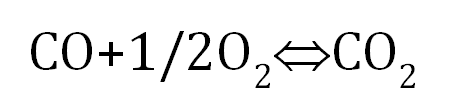 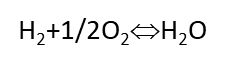 Tout= 2000 K, e determine a concentração de CO, [CO], em ppb e µg/Nm3Tout= 3000 K, e determine a concentração de CO, [CO], em ppb e µg/Nm3Discuta a influência da Tout nas emissões de CO e para que  seriam da ordem da %Determine a temperatura adiabática e compare com a temperatura sem dissociação.